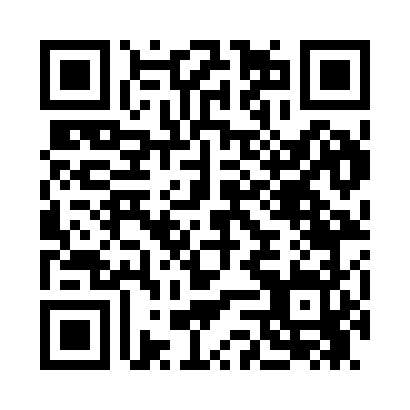 Prayer times for Flora Vista, New Mexico, USAMon 1 Jul 2024 - Wed 31 Jul 2024High Latitude Method: Angle Based RulePrayer Calculation Method: Islamic Society of North AmericaAsar Calculation Method: ShafiPrayer times provided by https://www.salahtimes.comDateDayFajrSunriseDhuhrAsrMaghribIsha1Mon4:285:571:165:088:3510:042Tue4:295:581:175:088:3510:043Wed4:295:581:175:088:3510:044Thu4:305:591:175:088:3510:035Fri4:315:591:175:088:3510:036Sat4:326:001:175:098:3410:037Sun4:326:001:175:098:3410:028Mon4:336:011:185:098:3410:029Tue4:346:021:185:098:3410:0110Wed4:356:021:185:098:3310:0111Thu4:366:031:185:098:3310:0012Fri4:366:041:185:098:329:5913Sat4:376:041:185:098:329:5914Sun4:386:051:185:098:319:5815Mon4:396:061:185:098:319:5716Tue4:406:061:185:098:309:5617Wed4:416:071:195:098:309:5618Thu4:426:081:195:098:299:5519Fri4:436:081:195:098:299:5420Sat4:446:091:195:098:289:5321Sun4:456:101:195:098:279:5222Mon4:466:111:195:098:279:5123Tue4:476:111:195:098:269:5024Wed4:486:121:195:098:259:4925Thu4:496:131:195:098:249:4826Fri4:506:141:195:088:249:4727Sat4:516:151:195:088:239:4628Sun4:536:151:195:088:229:4529Mon4:546:161:195:088:219:4330Tue4:556:171:195:088:209:4231Wed4:566:181:195:078:199:41